PréambuleLa pratique sportive individuelle n’est pas soumise à évaluation des incidences et reste autorisée dans les sites Natura 2000. Toutefois, les pratiquants doivent suivre les préconisations du document d’objectifs, être conscients de la fragilité de ces sites naturels et respecter les espèces rares ou fragiles et leurs habitats. Dans certains cas, il est nécessaire de réaliser une évaluation d’incidences Natura 2000.Pourquoi ?Pour répondre à l’Arrêté préfectoral DDT/SEEF n°2013-212 du 15/04/2013 qui prévoit que les « travaux et aménagements sur des parois rocheuses ou des cavités souterraines » sont soumis à évaluation des incidences Natura 2000.Ces évaluations concernent les équipements spécifiques indispensables à la progression et à la sécurité du grimpeur ou du spéléologue du moment qu’ils ne sont pas temporaires et réversibles. Plus que les équipements en eux-mêmes, c’est la pose de ceux-ci et la pratique de l’activité sportive découlant de ces aménagements sur les parois ou les cavités qui est susceptible d’être impactante."Par qui ?Ce formulaire est à remplir par le porteur du projet, en fonction des informations dont il dispose (cf. p. 9 : « ou trouver l’info sur Natura 2000? »). Il est possible de mettre des points d’interrogation lorsque le renseignement demandé par le formulaire n’est pas connu. Le porteur de projet peut solliciter l’accompagnement du gestionnaire (animateurs N2000, PNR, ONF, CEN...) du site Natura 2000 concerné pour recueillir les données scientifiques et remplir le formulaire simplifié EIN 2000.Ce formulaire fait office de dossier d’évaluation des incidences Natura 2000 lorsqu’il permet de conclure à l’absence d’incidence.A quoi ça sert ?Ce formulaire permet de répondre à la question préalable suivante : mon projet est-il susceptible d’avoir une incidence sur un site Natura 2000 ? Le formulaire permet donc, par une analyse succincte du projet et des enjeux, d’exclure toute incidence sur un site Natura 2000. Cette étude qui permet de mesurer les effets du projet d’aménagement sur les habitats et les espèces communautaires du site, doit appliquer les principes de précaution : EVITER (renoncer à une pratique sur un secteur protégé), REDUIRE (limiter l’importance, la période ou le secteur), Pour qui ?Ce formulaire permettra à la DDT service instructeur de fournir l’autorisation requise ou, dans le cas contraire, de demander de plus amples précisions.Coordonnées du porteur de projet :Nom (personne morale ou physique) : ………………………………………………………………..Nom du projet : …………………………………………………………………………………………………… Commune (dpt) : …………………………………………………………………………………………………Adresse : ……………………………………………………….……………………………………………………….              ……………………………….……………………….……………………………………………………….Téléphone : ……………………………………………………. Fax : ……………………………………………Email : …………………………………………………………….………………………………………………………1	Le projet d’équipementPossibilité de joindre si nécessaire une description détaillée du projet, ou intervention sur papier libre en complément à ce formulaire.Nature du projetPréciser le type d’aménagement envisagé (exemple : équipement d’un canyon, déséquipement d’un site, etc.). ……………………………………………………………………………………………………………………………………………………………………………………………………………………………………………………………………………………………………Localisation et cartographie Nom de la commune : …………………………………………………………………………………… N° Département : …….Lieu-dit : ……………………………………………………………………………………………………………………………………………….Coordonnées GPS : ……………………………………….………………………………………………………………………………………Le projet est situé :Joindre dans tous les cas une carte de localisation précise du projet (emprises temporaires et définitives, chantier, accès) sur une photocopie de carte IGN au 1/25 000e et un plan descriptif du projet (plan cadastral, etc.).Donnée disponible sur : http://www.geoportail.gouv.fr/accueilL’équipementImpacts et modifications sur le milieu naturelParking et accès au site Communication envisagéeEntretien / fonctionnement / rejetPréciser si le projet générera des interventions ou rejets sur le milieu durant la phase de pratique et d’entretien (exemple : purge, débroussaillage mécanique, pistes, zones de chantier...). Si oui, les décrire succinctement (fréquence, ampleur, etc.).…………………………………………………………………………………………………………………………………………………………………………………………………………………………………………………………………………………………………………………………………………………………………………………………………………………………………………………………………………………………………………………………………………………………………………………………………………2          État des lieux écologique de la zone d’influencePour vous orienter dans vos démarches et obtenir les informations suivantes, vous pouvez contacter l ‘animateur du site Natura 2000 dans lequel se trouve votre projet d’équipement.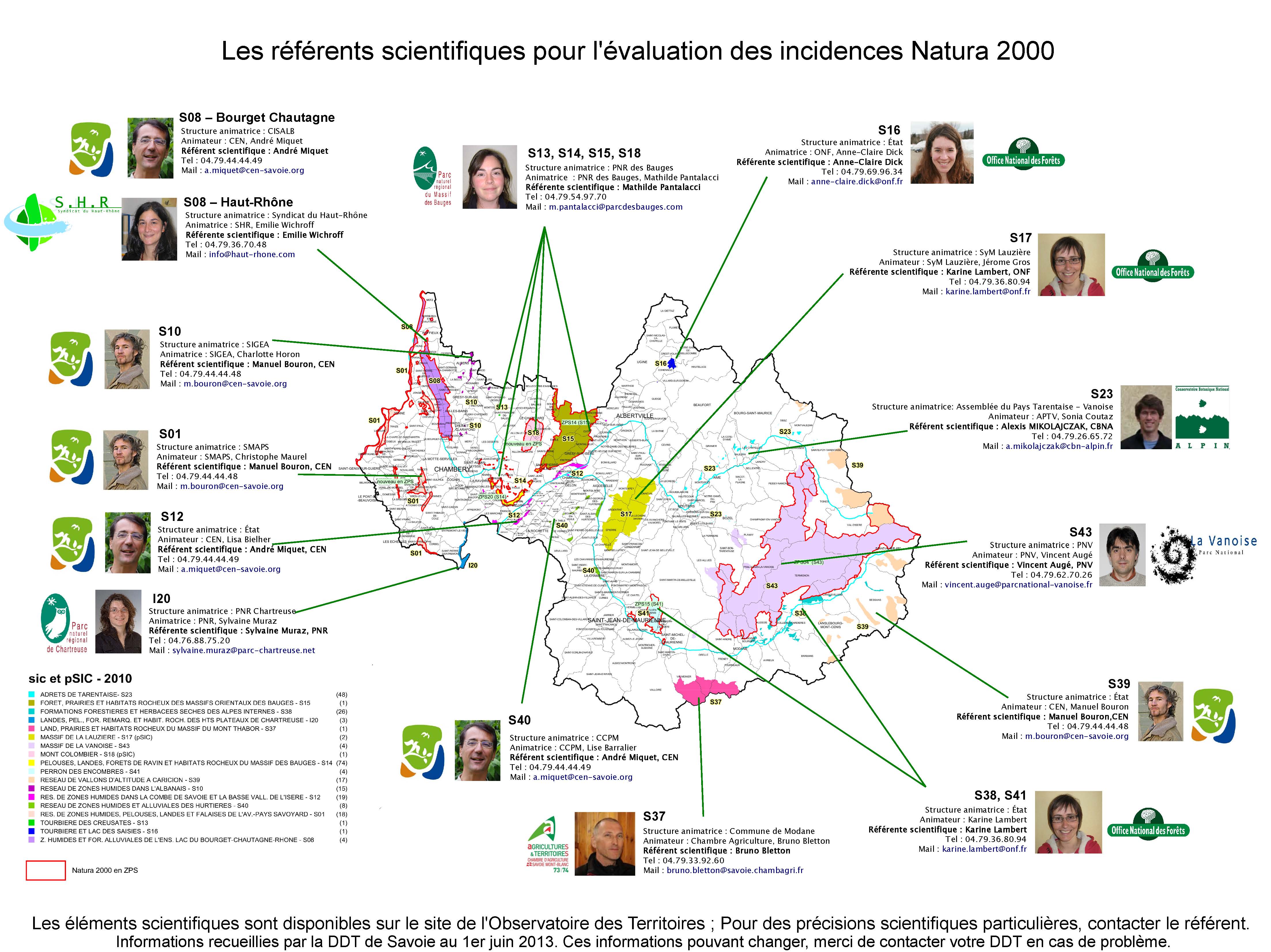 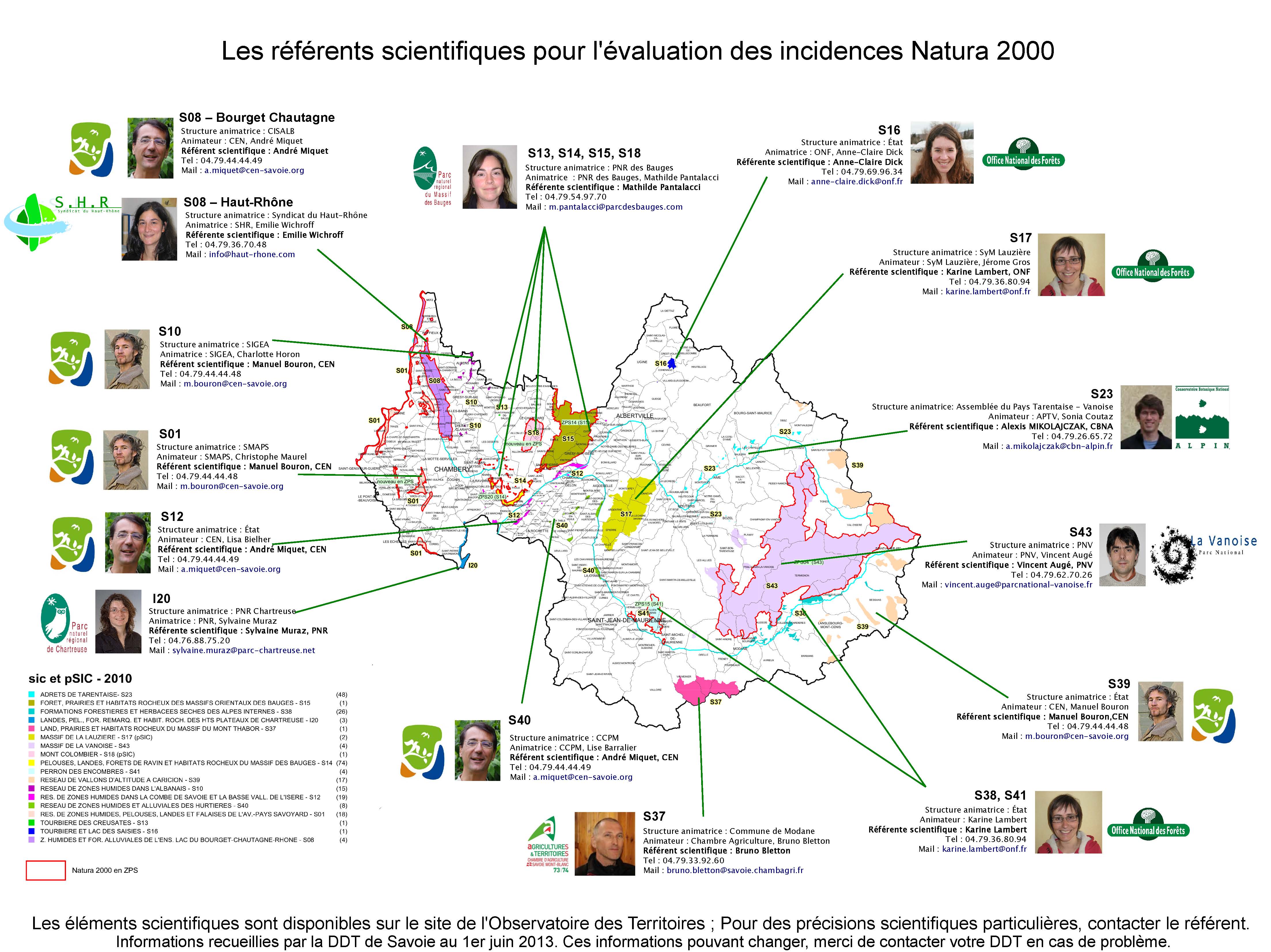 NATURE DE L’ESPACE NATUREL ET USAGESDonnées disponibles sur : http://www.geoportail.gouv.frCommentaires :………………………………………………………………………………………………………………………………………………………………………………………………………………………………………………………………………………………………………………………………………………………………………………………………………………………………………………………………………..… ………………………………………………………………………………………………………………………………………………………………………………………………………………………………………………………………………………………………………………………………..…………………………………………………………………………………………………………………………………………………………………………………………………………………………………………………………………………………………………………………………………..…………………………………………………………………………………………………………………………………………………………………………………………………………………………………………………………………………………………………………………………………..… MILIEUX NATURELS ET ESPECES :Renseigner les tableaux ci-dessous, en fonction de vos connaissances, et joindre une cartographie de localisation approximative des milieux et espèces et la localisation du projet.Afin de faciliter l’instruction du dossier, il est fortement recommandé de fournir quelques photos du site (sous format numérique de préférence). Préciser ici la légende de ces photos et reporter leur numéro sur la carte de localisation. Photo 1 :  ….……………………………………………………………………………………………………………………………Photo 2 :  ….……………………………………………………………………………………………………………………………Photo 3 :  ….……………………………………………………………………………………………………………………………Photo 4 :  ….……………………………………………………………………………………………………………………………Photo 5 :  ….……………………………………………………………………………………………………………………………Photo 6 :  ….……………………………………………………………………………………………………………………………Compléter ce tableau grâce aux données recueillies auprès de l’animateur du site Natura 2000.Incidences du projetEn concertation avec l’opérateur Natura 2000, remplissez sommairement les points ci-dessous.Destruction ou détérioration d’habitat (= milieu naturel) ou habitat d’espèce (type d’habitat et surface) : ………………………………………………………………………………………………………………………………………………………………………………………………………………………………………………………………………………………...........………………………………………………………………………………………………………………………………………………………………………………………………………………………………………………………………………………………...........…………………………………………………………………………………………………………………………………………………………………………………………………………………………………………………………………………………………………..…………………………………………………………………………………………………………………………………………………………………………………………………………………………………………………………………………………………………..………………………………………………………………………………………………………………………………………………..Destruction ou perturbation d’espèces (lesquelles et nombre d’individus) :………………………………………………………………………………………………………………………………………………………………………………………………………………………………………………………………………………..................…………………………………………………………………………………………………………………………………………………………………………………………………………………………………………………………………………………………………..…………………………………………………………………………………………………………………………………………………………………………………………………………………………………………………………………………………………………..…………………………………………………………………………………………………………………………………………………………………………………………………………………………………………………………………………………………………..…………………………………………………………………………………………………………………………………………………Perturbations possibles des espèces dans leurs fonctions vitales (reproduction, repos, alimentation…):…………………………………………………………………………………………………………………………………………………………………………………………………………………………………………………………………………………………………..…………………………………………………………………………………………………………………………………………………………………………………………………………………………………………………………………………………………………..…………………………………………………………………………………………………………………………………………………………………………………………………………………………………………………………………………………………………..…………………………………………………………………………………………………………………………………………………………………………………………………………………………………………………………………………………………………..…………………………………………………………………………………………………………………………………………………Mesures de réductions envisagées dans le cas de perturbations sur le milieu, la faune ou la flore. (vous pouvez vous référer à la fiche jointe « Recommandations »)…………………………………………………………………………………………………………………………………………………………………………………………………………………………………………………………………………………………………..…………………………………………………………………………………………………………………………………………………………………………………………………………………………………………………………………………………………………..…………………………………………………………………………………………………………………………………………………………………………………………………………………………………………………………………………………………………..…………………………………………………………………………………………………………………………………………………………………………………………………………………………………………………………………………………………………..…………………………………………………………………………………………………………………………………………………ConclusionSelon vous, le projet est-il susceptible d’avoir une incidence ?A titre d’information, le projet est susceptible d’avoir une incidence lorsque :- Une surface relativement importante ou un milieu d’intérêt communautaire ou un habitat d’espèce est détruit ou dégradé à l’échelle du site Natura 2000- Une espèce d’intérêt communautaire est détruite ou perturbée dans la réalisation de son cycle vital……………………………………………………………………………………………………………………………………………………………………………………………………………………………………………………………………………………………………………………………………………………………………………………………………………………………………………………………………………………………………………………………………………………………………………………………………………………………………………………………………………………………………………………………………………………………Ce formulaire doit être remis au service instructeur qui jugera l’impact environnemental de votre projet. Une réponse vous sera donnée dans un délai d’un mois maximum.A (lieu) :            	                              Signature :				Le (date) :Ou trouver l’information sur Natura 2000 ?Sur le site internet de la DDT de la Savoie : http://www.observatoire.savoie.equipement-agriculture.gouv.fr/Atlas/n2000.phpVous trouverez des informations sur : - L’évaluation des incidences Natura 2000- La gestion des sites- Les contacts des référents scientifiques et animateurs des sitesLe formulaire est à adresser au service instructeur :DDT service environnement1 rue des Cévennes73 000 ChambéryCe formulaire a été établi en concertation avec l’ensemble des acteurs participant à la démarche « Activités verticales et biodiversité ».Préserver la biodiversité en canyon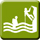 Principes générauxVeillez à laisser le site propre : remportez les détritus (biodégradable ou non) ;A l’aube et au crépuscule, soyez discret, c’est à ce moment-là que la faune est la plus active et la plus sensible ; (chasse, nourrissage…) ;Des restrictions ou interdictions locales ou saisonnières peuvent exister, les respecter facilite les processus de concertation mis en place ;Restez à distance de la faune sauvage pour ne pas la déranger ; Respectez les propriétaires, autres usagers du milieu naturel ; chasseurs, riverains… et les aménagements (clôtures, cultures, prises d’eau, signalétique…) ;Pour vos besoins naturels, écartez-vous des zones humides. Anticipez avant de venir ;Privilégiez le bivouac au camping, vous limitez votre impact et veillez à ne laisser aucune trace.Pour des travaux  d’équipement éco-responsablesAvant toute opération d’équipement ou travaux d’entretien, s’informer : du contexte foncier et demander l’autorisation du/des propriétaires ; de la nécessité de demander une autorisation au titre de la « Loi sur l’eau et les milieux aquatiques » de 2006 auprès des services de l’Etat responsables de la Police de l’eau et des milieux aquatiques (DDT, ONEMA) ;des autres usages sportifs, loisirs ou économiques ;des sensibilités écologiques du site auprès des gestionnaires d’espaces naturels (Parc, syndicats de rivière, etc) ou des services de l’Etat (ONEMA)Optimiser le cheminementPour réduire l’impact dans le lit, réduire au maximum l’emprise des zones piétinées en marchant tous au même endroit ;Limiter l’impact potentiel sur la faune des berges (écrevisses à pieds blancs, poissons, amphibiens…) : décaler son parcours d’au moins 1 mètre par rapport à la zone de rive et sous-berge (marge eau-terre) ;Eviter, notamment en période d’étiage critique, de remuer la vase (donc d’y marcher) et de piétiner les graviers, cailloux et galets (zones les plus favorables aux larves d’insectes),Privilégiez la nage ou la marche sur le sable, les dalles, les gros blocs ou cheminer en berges (le long d’un sentier unique en évitant les espèces de flore sensibles).Choisir la bonne période, adapter sa pratique aux espèces sensibles présentesPratiquez les canyons en groupes réduits, notamment au printemps, période de sensibilité de la faune des berges (oiseaux, amphibiens, …) ;Ne pas pratiquer les canyons présentant des frayères à truites, entre novembre et avril inclus : apprendre à reconnaître une frayère potentielle ou questionner l’agent de l’ONEMA, référent local, sur les sites de reproduction de la Truite Fario,Se renseigner sur la présence d’autres espèces sensibles aquatiques (chabot, écrevisses à pieds blancs …) ou rivulaires (oiseaux, amphibiens…) et sur les adaptations de la pratique les concernant.Pour l’aménagement ou l’entretien des canyons, choisissez la période la moins défavorable, c’est-à-dire hors reproduction de la faune aquatique et des berges, à savoir plutôt à l’automne (ou en hiver en cas d’absence d’espèce se reproduisant en hiver telle que la Truite Fario)Relayer l’informationJe suis un témoin privilégié de l'environnement canyon et réfère de mes observations particulières en mairie ou gendarmerie et à la permanence du réseau alerte.Ces recommandations sont générales et ne peuvent éviter à elles seules les impacts sur l’environnement.FORMULAIRE D’EVALUATION SIMPLIFIEE DES INCIDENCES NATURA2000 – CANYONItem 27 : « Travaux et aménagements sur des parois rocheuses ou des cavités souterraines »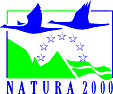 CRITERESCOCHERPRECISIONSOBJECTIF DE L’EQUIPEMENTProfessionnelOBJECTIF DE L’EQUIPEMENTParticulierOBJECTIF DE L’EQUIPEMENTAssociatif□ A l’intèrieur ou à proximité du site : □ Distance du site si hors Natura 2000N° de site(s): ………………………………… (FR82----).………………………………………………..mN° de site(s) : ….………………….………… (FR82----) ……………………………………………..….mCRITERESCOCHEREXPLICATIONSCOTATIONESTIMEE DU CANYONCotation :  v……a……………(exemple : v4 a5 III)Plus le niveau de difficulté sera faible, plus le canyon sera accessible au grand public et sera un support pour les professionnels et les clubs. Ces canyons ont généralement une biodiversité plus importante du fait de leur profil. Plus le niveau technique augmente, plus la vie en canyon s'amenuise du fait des contraintes écologiques (accessibilité délicate, verticalité, débit…)MARCHE OLIGATOIRE DANS LE LIT DE LA RIVIERE 0 à 20 mètresLa marche sur des fonds limoneux (fond marneux, limoneux, argileux) a un impact sur le benthos et la turbidité de l'eau. Plus la marche est longue, plus l'impact pourrait être fort.MARCHE OLIGATOIRE DANS LE LIT DE LA RIVIERE 20 à 50 mètresLa marche sur des fonds limoneux (fond marneux, limoneux, argileux) a un impact sur le benthos et la turbidité de l'eau. Plus la marche est longue, plus l'impact pourrait être fort.MARCHE OLIGATOIRE DANS LE LIT DE LA RIVIERE 50 à 100 mètresLa marche sur des fonds limoneux (fond marneux, limoneux, argileux) a un impact sur le benthos et la turbidité de l'eau. Plus la marche est longue, plus l'impact pourrait être fort.MARCHE OLIGATOIRE DANS LE LIT DE LA RIVIERE plus de 100 mètresLa marche sur des fonds limoneux (fond marneux, limoneux, argileux) a un impact sur le benthos et la turbidité de l'eau. Plus la marche est longue, plus l'impact pourrait être fort.PERIODE DE PRATIQUEPrintempsDurant l’hiver et le printemps, faune et flore sont très sensibles et particulièrement l’avifaune rupestre. Équiper en dehors de ces périodes de sensibilité participe à la conservation des espèces rupestres.PERIODE DE PRATIQUEEté Durant l’hiver et le printemps, faune et flore sont très sensibles et particulièrement l’avifaune rupestre. Équiper en dehors de ces périodes de sensibilité participe à la conservation des espèces rupestres.PERIODE DE PRATIQUEAutomneDurant l’hiver et le printemps, faune et flore sont très sensibles et particulièrement l’avifaune rupestre. Équiper en dehors de ces périodes de sensibilité participe à la conservation des espèces rupestres.PERIODE DE PRATIQUEHiverDurant l’hiver et le printemps, faune et flore sont très sensibles et particulièrement l’avifaune rupestre. Équiper en dehors de ces périodes de sensibilité participe à la conservation des espèces rupestres.QUALITE DE L’EQUIPEMENT ENVISAGEÉquipement solide et durable (broche…)La qualité de l’équipement oriente le niveau de fréquentation. Un équipement solide, fixe est plus rassurant et nécessite moins de compétences. Le canyon sera accessible à un plus grand nombre.QUALITE DE L’EQUIPEMENT ENVISAGEÉquipement partielLa qualité de l’équipement oriente le niveau de fréquentation. Un équipement solide, fixe est plus rassurant et nécessite moins de compétences. Le canyon sera accessible à un plus grand nombre.CRITERESCOCHEREXPLICATIONSTRAVAUX A MENER SUR LE SITEDéboisement des abords du canyon et bûcheronnageL'idéal pour un projet d'équipement est d'apporter le moins de modification au milieu. Cela garantit la résilience des écosystèmes et donc la possibilité à la faune et à la flore de recoloniser le milieu. De nombreuses espèces végétales menacées appartiennent aux milieux rupestres.TRAVAUX A MENER SUR LE SITEPurges de blocs rocheuxL'idéal pour un projet d'équipement est d'apporter le moins de modification au milieu. Cela garantit la résilience des écosystèmes et donc la possibilité à la faune et à la flore de recoloniser le milieu. De nombreuses espèces végétales menacées appartiennent aux milieux rupestres.TRAVAUX A MENER SUR LE SITENettoyage d’embâcleL'idéal pour un projet d'équipement est d'apporter le moins de modification au milieu. Cela garantit la résilience des écosystèmes et donc la possibilité à la faune et à la flore de recoloniser le milieu. De nombreuses espèces végétales menacées appartiennent aux milieux rupestres.PERIODE D’EQUIPEMENTPériode sensible (novembre à avril)L'équipement et la pratique auront plus d'impacts durant les périodes sensibles plus particulièrement pour la faune. Pour les truites par exemple, la reproduction se déroule de novembre à février et l’émergence des alevins de février à avril.PERIODE D’EQUIPEMENTPériode précise si connue : du ….……./……..…/……..… au ……..…/…..……/…..……Période précise si connue : du ….……./……..…/……..… au ……..…/…..……/…..……Période précise si connue : du ….……./……..…/……..… au ……..…/…..……/…..……CRITERESCOCHERPRECISIONSSENTIER D’ACCESCréation de sentier d’accèsLongueur : ……………………………mSENTIER D’ACCESCréation d’un balisageType : ……………………………………………………………………………………….SENTIER D’ACCESSentier existantTemps d’accès au site : ……………………………………………………………PARKINGCréation de parkingNombre de place: ………………………………………………….PARKINGParking existantNombre de place: ……………………………………………………………………CRITERESCOCHERPRECISIONSCOMMUNICATION Site internet (blog…)Plus de supports seront utilisés, plus la fréquentation sera importante. Cette communication peut également être utilisée pour diffuser des messages liés à l’usage respectueux du site. Il est évident que la communication faite sur un site est difficilement maîtrisable et qu’elle dépend de l’intérêt du site.COMMUNICATION Bouche à oreillePlus de supports seront utilisés, plus la fréquentation sera importante. Cette communication peut également être utilisée pour diffuser des messages liés à l’usage respectueux du site. Il est évident que la communication faite sur un site est difficilement maîtrisable et qu’elle dépend de l’intérêt du site.COMMUNICATION PublicationsPlus de supports seront utilisés, plus la fréquentation sera importante. Cette communication peut également être utilisée pour diffuser des messages liés à l’usage respectueux du site. Il est évident que la communication faite sur un site est difficilement maîtrisable et qu’elle dépend de l’intérêt du site.COMMUNICATION TopoPlus de supports seront utilisés, plus la fréquentation sera importante. Cette communication peut également être utilisée pour diffuser des messages liés à l’usage respectueux du site. Il est évident que la communication faite sur un site est difficilement maîtrisable et qu’elle dépend de l’intérêt du site.COMMUNICATION Autres : …………………………………………………………………………………………………………………………………………………………………………….Autres : …………………………………………………………………………………………………………………………………………………………………………….Autres : …………………………………………………………………………………………………………………………………………………………………………….